OMB No. 0925-0001 and 0925-0002 (Rev. 10/2021 Approved Through 01/31/2026)BIOGRAPHICAL SKETCHProvide the following information for the Senior/key personnel and other significant contributors.
Follow this format for each person.  DO NOT EXCEED FIVE PAGES.NAME: eRA COMMONS USER NAME (credential, e.g., agency login): POSITION TITLE:EDUCATION/TRAINING (Begin with baccalaureate or other initial professional education, such as nursing, include postdoctoral training and residency training if applicable. Add/delete rows as necessary.)A.	Personal Statement
B.	Positions, Scientific Appointments, and Honors
C.	Contributions to Science
Center for Clinical and Translational Science and TrainingLOI Application Checklist for TRG and MTRG Proposals ONLYCenter for Clinical and Translational Science and TrainingLOI Application Checklist for ICG Proposals ONLYUniversity of Cincinnati CCTST Pilot and Innovative Core Grant ProgramGrant ApplicationUniversity of Cincinnati CCTST Pilot and Innovative Core Grant ProgramGrant ApplicationUniversity of Cincinnati CCTST Pilot and Innovative Core Grant ProgramGrant ApplicationUniversity of Cincinnati CCTST Pilot and Innovative Core Grant ProgramGrant ApplicationUniversity of Cincinnati CCTST Pilot and Innovative Core Grant ProgramGrant ApplicationUniversity of Cincinnati CCTST Pilot and Innovative Core Grant ProgramGrant ApplicationUniversity of Cincinnati CCTST Pilot and Innovative Core Grant ProgramGrant ApplicationUniversity of Cincinnati CCTST Pilot and Innovative Core Grant ProgramGrant ApplicationUniversity of Cincinnati CCTST Pilot and Innovative Core Grant ProgramGrant ApplicationUniversity of Cincinnati CCTST Pilot and Innovative Core Grant ProgramGrant ApplicationUniversity of Cincinnati CCTST Pilot and Innovative Core Grant ProgramGrant ApplicationUniversity of Cincinnati CCTST Pilot and Innovative Core Grant ProgramGrant ApplicationUniversity of Cincinnati CCTST Pilot and Innovative Core Grant ProgramGrant ApplicationUniversity of Cincinnati CCTST Pilot and Innovative Core Grant ProgramGrant ApplicationUniversity of Cincinnati CCTST Pilot and Innovative Core Grant ProgramGrant Application1.	TITLE OF PROJECT (Do not exceed 56 characters, including spaces and punctuation.)1.	TITLE OF PROJECT (Do not exceed 56 characters, including spaces and punctuation.)1.	TITLE OF PROJECT (Do not exceed 56 characters, including spaces and punctuation.)1.	TITLE OF PROJECT (Do not exceed 56 characters, including spaces and punctuation.)1.	TITLE OF PROJECT (Do not exceed 56 characters, including spaces and punctuation.)1.	TITLE OF PROJECT (Do not exceed 56 characters, including spaces and punctuation.)1.	TITLE OF PROJECT (Do not exceed 56 characters, including spaces and punctuation.)1.	TITLE OF PROJECT (Do not exceed 56 characters, including spaces and punctuation.)1.	TITLE OF PROJECT (Do not exceed 56 characters, including spaces and punctuation.)1.	TITLE OF PROJECT (Do not exceed 56 characters, including spaces and punctuation.)1.	TITLE OF PROJECT (Do not exceed 56 characters, including spaces and punctuation.)1.	TITLE OF PROJECT (Do not exceed 56 characters, including spaces and punctuation.)1.	TITLE OF PROJECT (Do not exceed 56 characters, including spaces and punctuation.)1.	TITLE OF PROJECT (Do not exceed 56 characters, including spaces and punctuation.)1.	TITLE OF PROJECT (Do not exceed 56 characters, including spaces and punctuation.)1a.	Type of application:    Pilot Translational Research proposal       Mentored Pilot Translational Research proposal	     Innovative Core    1a.	Type of application:    Pilot Translational Research proposal       Mentored Pilot Translational Research proposal	     Innovative Core    1a.	Type of application:    Pilot Translational Research proposal       Mentored Pilot Translational Research proposal	     Innovative Core    1a.	Type of application:    Pilot Translational Research proposal       Mentored Pilot Translational Research proposal	     Innovative Core    1a.	Type of application:    Pilot Translational Research proposal       Mentored Pilot Translational Research proposal	     Innovative Core    1a.	Type of application:    Pilot Translational Research proposal       Mentored Pilot Translational Research proposal	     Innovative Core    1a.	Type of application:    Pilot Translational Research proposal       Mentored Pilot Translational Research proposal	     Innovative Core    1a.	Type of application:    Pilot Translational Research proposal       Mentored Pilot Translational Research proposal	     Innovative Core    1a.	Type of application:    Pilot Translational Research proposal       Mentored Pilot Translational Research proposal	     Innovative Core    1a.	Type of application:    Pilot Translational Research proposal       Mentored Pilot Translational Research proposal	     Innovative Core    1a.	Type of application:    Pilot Translational Research proposal       Mentored Pilot Translational Research proposal	     Innovative Core    1a.	Type of application:    Pilot Translational Research proposal       Mentored Pilot Translational Research proposal	     Innovative Core    1a.	Type of application:    Pilot Translational Research proposal       Mentored Pilot Translational Research proposal	     Innovative Core    1a.	Type of application:    Pilot Translational Research proposal       Mentored Pilot Translational Research proposal	     Innovative Core    1a.	Type of application:    Pilot Translational Research proposal       Mentored Pilot Translational Research proposal	     Innovative Core    2.  PRINCIPAL INVESTIGATOR/PROGRAM DIRECTOR 2.  PRINCIPAL INVESTIGATOR/PROGRAM DIRECTOR 2.  PRINCIPAL INVESTIGATOR/PROGRAM DIRECTOR 2.  PRINCIPAL INVESTIGATOR/PROGRAM DIRECTOR 2.  PRINCIPAL INVESTIGATOR/PROGRAM DIRECTOR 2.  PRINCIPAL INVESTIGATOR/PROGRAM DIRECTOR New CCTST Investigator     No        YesNew CCTST Investigator     No        YesNew CCTST Investigator     No        YesNew CCTST Investigator     No        YesNew CCTST Investigator     No        YesNew CCTST Investigator     No        YesNew CCTST Investigator     No        YesNew CCTST Investigator     No        YesNew CCTST Investigator     No        Yes2a.	NAME  (Last, first, middle)2a.	NAME  (Last, first, middle)2a.	NAME  (Last, first, middle)2a.	NAME  (Last, first, middle)2a.	NAME  (Last, first, middle)2a.	NAME  (Last, first, middle)2b.	DEGREE(S)2b.	DEGREE(S)2b.	DEGREE(S)2b.	DEGREE(S)2b.	DEGREE(S)2b.	DEGREE(S)2b.	DEGREE(S)2a.	NAME  (Last, first, middle)2a.	NAME  (Last, first, middle)2a.	NAME  (Last, first, middle)2a.	NAME  (Last, first, middle)2a.	NAME  (Last, first, middle)2a.	NAME  (Last, first, middle)2c.ORCID NUMBER
         2c.ORCID NUMBER
         2c.ORCID NUMBER
         2c.ORCID NUMBER
         2c.ORCID NUMBER
         2c.ORCID NUMBER
         2e.	POSITION TITLE2e.	POSITION TITLE2e.	POSITION TITLE2e.	POSITION TITLE2e.	POSITION TITLE2e.	POSITION TITLE2d.	MAILING ADDRESS  (Street, city, state, zip code)2d.	MAILING ADDRESS  (Street, city, state, zip code)2d.	MAILING ADDRESS  (Street, city, state, zip code)2d.	MAILING ADDRESS  (Street, city, state, zip code)2d.	MAILING ADDRESS  (Street, city, state, zip code)2d.	MAILING ADDRESS  (Street, city, state, zip code)2d.	MAILING ADDRESS  (Street, city, state, zip code)2d.	MAILING ADDRESS  (Street, city, state, zip code)2d.	MAILING ADDRESS  (Street, city, state, zip code)2f.	DIVISION2f.	DIVISION2f.	DIVISION2f.	DIVISION2f.	DIVISION2f.	DIVISION2d.	MAILING ADDRESS  (Street, city, state, zip code)2d.	MAILING ADDRESS  (Street, city, state, zip code)2d.	MAILING ADDRESS  (Street, city, state, zip code)2d.	MAILING ADDRESS  (Street, city, state, zip code)2d.	MAILING ADDRESS  (Street, city, state, zip code)2d.	MAILING ADDRESS  (Street, city, state, zip code)2d.	MAILING ADDRESS  (Street, city, state, zip code)2d.	MAILING ADDRESS  (Street, city, state, zip code)2d.	MAILING ADDRESS  (Street, city, state, zip code)2g.	DEPARTMENT, SERVICE, LABORATORY, OR EQUIVALENT 2g.	DEPARTMENT, SERVICE, LABORATORY, OR EQUIVALENT 2g.	DEPARTMENT, SERVICE, LABORATORY, OR EQUIVALENT 2g.	DEPARTMENT, SERVICE, LABORATORY, OR EQUIVALENT 2g.	DEPARTMENT, SERVICE, LABORATORY, OR EQUIVALENT 2g.	DEPARTMENT, SERVICE, LABORATORY, OR EQUIVALENT 2d.	MAILING ADDRESS  (Street, city, state, zip code)2d.	MAILING ADDRESS  (Street, city, state, zip code)2d.	MAILING ADDRESS  (Street, city, state, zip code)2d.	MAILING ADDRESS  (Street, city, state, zip code)2d.	MAILING ADDRESS  (Street, city, state, zip code)2d.	MAILING ADDRESS  (Street, city, state, zip code)2d.	MAILING ADDRESS  (Street, city, state, zip code)2d.	MAILING ADDRESS  (Street, city, state, zip code)2d.	MAILING ADDRESS  (Street, city, state, zip code)2h.	TELEPHONE AND FAX  (Area code, number and extension)2h.	TELEPHONE AND FAX  (Area code, number and extension)2h.	TELEPHONE AND FAX  (Area code, number and extension)2h.	TELEPHONE AND FAX  (Area code, number and extension)2h.	TELEPHONE AND FAX  (Area code, number and extension)2h.	TELEPHONE AND FAX  (Area code, number and extension)E-MAIL ADDRESS:E-MAIL ADDRESS:E-MAIL ADDRESS:E-MAIL ADDRESS:E-MAIL ADDRESS:E-MAIL ADDRESS:E-MAIL ADDRESS:E-MAIL ADDRESS:E-MAIL ADDRESS:TEL:       TEL:       FAX:       FAX:       FAX:       3.  OTHER INVESTIGATOR   CO-I   CO-PI If you have more than one other investigator, email Venois Peebles at peeblevj@ucmail.uc.edu.3.  OTHER INVESTIGATOR   CO-I   CO-PI If you have more than one other investigator, email Venois Peebles at peeblevj@ucmail.uc.edu.3.  OTHER INVESTIGATOR   CO-I   CO-PI If you have more than one other investigator, email Venois Peebles at peeblevj@ucmail.uc.edu.3.  OTHER INVESTIGATOR   CO-I   CO-PI If you have more than one other investigator, email Venois Peebles at peeblevj@ucmail.uc.edu.3.  OTHER INVESTIGATOR   CO-I   CO-PI If you have more than one other investigator, email Venois Peebles at peeblevj@ucmail.uc.edu.3.  OTHER INVESTIGATOR   CO-I   CO-PI If you have more than one other investigator, email Venois Peebles at peeblevj@ucmail.uc.edu.New CCTST Investigator     No        YesNew CCTST Investigator     No        YesNew CCTST Investigator     No        YesNew CCTST Investigator     No        YesNew CCTST Investigator     No        YesNew CCTST Investigator     No        YesNew CCTST Investigator     No        YesNew CCTST Investigator     No        YesNew CCTST Investigator     No        Yes3a.	NAME  (Last, first, middle)3a.	NAME  (Last, first, middle)3a.	NAME  (Last, first, middle)3a.	NAME  (Last, first, middle)3a.	NAME  (Last, first, middle)3a.	NAME  (Last, first, middle)3b.	DEGREE(S)3b.	DEGREE(S)3b.	DEGREE(S)3b.	DEGREE(S)3b.	DEGREE(S)3b.	DEGREE(S)3b.	DEGREE(S)3a.	NAME  (Last, first, middle)3a.	NAME  (Last, first, middle)3a.	NAME  (Last, first, middle)3a.	NAME  (Last, first, middle)3a.	NAME  (Last, first, middle)3a.	NAME  (Last, first, middle)3c.	POSITION TITLE3c.	POSITION TITLE3c.	POSITION TITLE3c.	POSITION TITLE3c.	POSITION TITLE3c.	POSITION TITLE3d.	MAILING ADDRESS  (Street, city, state, zip code)3d.	MAILING ADDRESS  (Street, city, state, zip code)3d.	MAILING ADDRESS  (Street, city, state, zip code)3d.	MAILING ADDRESS  (Street, city, state, zip code)3d.	MAILING ADDRESS  (Street, city, state, zip code)3d.	MAILING ADDRESS  (Street, city, state, zip code)3d.	MAILING ADDRESS  (Street, city, state, zip code)3d.	MAILING ADDRESS  (Street, city, state, zip code)3d.	MAILING ADDRESS  (Street, city, state, zip code)3e.	DIVISION3e.	DIVISION3e.	DIVISION3e.	DIVISION3e.	DIVISION3e.	DIVISION3d.	MAILING ADDRESS  (Street, city, state, zip code)3d.	MAILING ADDRESS  (Street, city, state, zip code)3d.	MAILING ADDRESS  (Street, city, state, zip code)3d.	MAILING ADDRESS  (Street, city, state, zip code)3d.	MAILING ADDRESS  (Street, city, state, zip code)3d.	MAILING ADDRESS  (Street, city, state, zip code)3d.	MAILING ADDRESS  (Street, city, state, zip code)3d.	MAILING ADDRESS  (Street, city, state, zip code)3d.	MAILING ADDRESS  (Street, city, state, zip code)3f.	DEPARTMENT, SERVICE, LABORATORY, OR EQUIVALENT 3f.	DEPARTMENT, SERVICE, LABORATORY, OR EQUIVALENT 3f.	DEPARTMENT, SERVICE, LABORATORY, OR EQUIVALENT 3f.	DEPARTMENT, SERVICE, LABORATORY, OR EQUIVALENT 3f.	DEPARTMENT, SERVICE, LABORATORY, OR EQUIVALENT 3f.	DEPARTMENT, SERVICE, LABORATORY, OR EQUIVALENT 3d.	MAILING ADDRESS  (Street, city, state, zip code)3d.	MAILING ADDRESS  (Street, city, state, zip code)3d.	MAILING ADDRESS  (Street, city, state, zip code)3d.	MAILING ADDRESS  (Street, city, state, zip code)3d.	MAILING ADDRESS  (Street, city, state, zip code)3d.	MAILING ADDRESS  (Street, city, state, zip code)3d.	MAILING ADDRESS  (Street, city, state, zip code)3d.	MAILING ADDRESS  (Street, city, state, zip code)3d.	MAILING ADDRESS  (Street, city, state, zip code)3g.	TELEPHONE AND FAX  (Area code, number and extension)3g.	TELEPHONE AND FAX  (Area code, number and extension)3g.	TELEPHONE AND FAX  (Area code, number and extension)3g.	TELEPHONE AND FAX  (Area code, number and extension)3g.	TELEPHONE AND FAX  (Area code, number and extension)3g.	TELEPHONE AND FAX  (Area code, number and extension)E-MAIL ADDRESS:E-MAIL ADDRESS:E-MAIL ADDRESS:E-MAIL ADDRESS:E-MAIL ADDRESS:E-MAIL ADDRESS:E-MAIL ADDRESS:E-MAIL ADDRESS:E-MAIL ADDRESS:TEL:       TEL:       TEL:       FAX:       FAX:       4.	Human Subjects Research	 No	 Yes4.	Human Subjects Research	 No	 Yes4.	Human Subjects Research	 No	 Yes4a.	Research Exempt 	 No	 Yes	If “Yes,” Exemption No.4a.	Research Exempt 	 No	 Yes	If “Yes,” Exemption No.4b.	Human Subjects Assurance No.4c.	NIH-Defined Phase I Clinical Trial		 No	 Yes4b.	Human Subjects Assurance No.4c.	NIH-Defined Phase I Clinical Trial		 No	 Yes4b.	Human Subjects Assurance No.4c.	NIH-Defined Phase I Clinical Trial		 No	 Yes4b.	Human Subjects Assurance No.4c.	NIH-Defined Phase I Clinical Trial		 No	 Yes4b.	Human Subjects Assurance No.4c.	NIH-Defined Phase I Clinical Trial		 No	 Yes4b.	Human Subjects Assurance No.4c.	NIH-Defined Phase I Clinical Trial		 No	 Yes4b.	Human Subjects Assurance No.4c.	NIH-Defined Phase I Clinical Trial		 No	 Yes4b.	Human Subjects Assurance No.4c.	NIH-Defined Phase I Clinical Trial		 No	 Yes4b.	Human Subjects Assurance No.4c.	NIH-Defined Phase I Clinical Trial		 No	 Yes5.Human Subjects Protection Certification:   No	  Yes5a.	Certification Date:6.	Vertebrate Animals	 No	 Yes6a.	If “Yes,” IACUC Approval Date6b.	Animal Welfare Assurance No.6.	Vertebrate Animals	 No	 Yes6a.	If “Yes,” IACUC Approval Date6b.	Animal Welfare Assurance No.6.	Vertebrate Animals	 No	 Yes6a.	If “Yes,” IACUC Approval Date6b.	Animal Welfare Assurance No.7.	IBC Protocol	 No	 Yes7a.	If “Yes,” Approval Date:7b.	Approval Number:7.	IBC Protocol	 No	 Yes7a.	If “Yes,” Approval Date:7b.	Approval Number:7.	IBC Protocol	 No	 Yes7a.	If “Yes,” Approval Date:7b.	Approval Number:7.	IBC Protocol	 No	 Yes7a.	If “Yes,” Approval Date:7b.	Approval Number:7.	IBC Protocol	 No	 Yes7a.	If “Yes,” Approval Date:7b.	Approval Number:7.	IBC Protocol	 No	 Yes7a.	If “Yes,” Approval Date:7b.	Approval Number:8.	Radiation	 No	 Yes8a.	If “Yes,” Approval Date8.	Radiation	 No	 Yes8a.	If “Yes,” Approval Date8.	Radiation	 No	 Yes8a.	If “Yes,” Approval Date8.	Radiation	 No	 Yes8a.	If “Yes,” Approval Date8.	Radiation	 No	 Yes8a.	If “Yes,” Approval Date9.	DATES OF PROPOSED PERIOD OF 	SUPPORT  (month, day, year—MM/DD/YY)9.	DATES OF PROPOSED PERIOD OF 	SUPPORT  (month, day, year—MM/DD/YY)9.	DATES OF PROPOSED PERIOD OF 	SUPPORT  (month, day, year—MM/DD/YY)9.	DATES OF PROPOSED PERIOD OF 	SUPPORT  (month, day, year—MM/DD/YY)COSTS REQUESTEDDirect Costs ($)COSTS REQUESTEDDirect Costs ($)COSTS REQUESTEDDirect Costs ($)COSTS REQUESTEDDirect Costs ($)COSTS REQUESTEDDirect Costs ($)11a. Name of Business Manager:11a. Name of Business Manager:11a. Name of Business Manager:11a. Name of Business Manager:11a. Name of Business Manager:11a. Name of Business Manager:FromThroughThroughThrough11b. Business Manager’s email address:11b. Business Manager’s email address:11b. Business Manager’s email address:11b. Business Manager’s email address:11b. Business Manager’s email address:11b. Business Manager’s email address:11b. Business Manager’s email address:11b. Business Manager’s email address:11b. Business Manager’s email address:11b. Business Manager’s email address:12.	The undersigned reviewed this application for a CCTST research award and are familiar with the policies, terms, and conditions of UC and/or CCHMC concerning research support and accept the obligation to comply with all such policies, terms, and conditions.12.	The undersigned reviewed this application for a CCTST research award and are familiar with the policies, terms, and conditions of UC and/or CCHMC concerning research support and accept the obligation to comply with all such policies, terms, and conditions.12.	The undersigned reviewed this application for a CCTST research award and are familiar with the policies, terms, and conditions of UC and/or CCHMC concerning research support and accept the obligation to comply with all such policies, terms, and conditions.12.	The undersigned reviewed this application for a CCTST research award and are familiar with the policies, terms, and conditions of UC and/or CCHMC concerning research support and accept the obligation to comply with all such policies, terms, and conditions.12.	The undersigned reviewed this application for a CCTST research award and are familiar with the policies, terms, and conditions of UC and/or CCHMC concerning research support and accept the obligation to comply with all such policies, terms, and conditions.12.	The undersigned reviewed this application for a CCTST research award and are familiar with the policies, terms, and conditions of UC and/or CCHMC concerning research support and accept the obligation to comply with all such policies, terms, and conditions.12.	The undersigned reviewed this application for a CCTST research award and are familiar with the policies, terms, and conditions of UC and/or CCHMC concerning research support and accept the obligation to comply with all such policies, terms, and conditions.12.	The undersigned reviewed this application for a CCTST research award and are familiar with the policies, terms, and conditions of UC and/or CCHMC concerning research support and accept the obligation to comply with all such policies, terms, and conditions.12.	The undersigned reviewed this application for a CCTST research award and are familiar with the policies, terms, and conditions of UC and/or CCHMC concerning research support and accept the obligation to comply with all such policies, terms, and conditions.12.	The undersigned reviewed this application for a CCTST research award and are familiar with the policies, terms, and conditions of UC and/or CCHMC concerning research support and accept the obligation to comply with all such policies, terms, and conditions.12.	The undersigned reviewed this application for a CCTST research award and are familiar with the policies, terms, and conditions of UC and/or CCHMC concerning research support and accept the obligation to comply with all such policies, terms, and conditions.12.	The undersigned reviewed this application for a CCTST research award and are familiar with the policies, terms, and conditions of UC and/or CCHMC concerning research support and accept the obligation to comply with all such policies, terms, and conditions.12.	The undersigned reviewed this application for a CCTST research award and are familiar with the policies, terms, and conditions of UC and/or CCHMC concerning research support and accept the obligation to comply with all such policies, terms, and conditions.12.	The undersigned reviewed this application for a CCTST research award and are familiar with the policies, terms, and conditions of UC and/or CCHMC concerning research support and accept the obligation to comply with all such policies, terms, and conditions.12.	The undersigned reviewed this application for a CCTST research award and are familiar with the policies, terms, and conditions of UC and/or CCHMC concerning research support and accept the obligation to comply with all such policies, terms, and conditions.Primary Applicant:	     Primary Applicant:	     Primary Applicant:	     Primary Applicant:	     Primary Applicant:	     Primary Applicant:	     Primary Applicant:	     Division Chair of Primary Applicant:	     Division Chair of Primary Applicant:	     Division Chair of Primary Applicant:	     Division Chair of Primary Applicant:	     Division Chair of Primary Applicant:	     Division Chair of Primary Applicant:	     Division Chair of Primary Applicant:	     Division Chair of Primary Applicant:	     Signature of Primary ApplicantSignature of Primary ApplicantSignature of Primary ApplicantSignature of Primary ApplicantDate:Date:Date:Signature of Division Chair of Primary ApplicantSignature of Division Chair of Primary ApplicantSignature of Division Chair of Primary ApplicantSignature of Division Chair of Primary ApplicantSignature of Division Chair of Primary ApplicantSignature of Division Chair of Primary ApplicantDate:Date:Affiliate applicant:	     Affiliate applicant:	     Affiliate applicant:	     Affiliate applicant:	     Affiliate applicant:	     Affiliate applicant:	     Affiliate applicant:	     Division Chair of Affiliate Applicant               Division Chair of Affiliate Applicant               Division Chair of Affiliate Applicant               Division Chair of Affiliate Applicant               Division Chair of Affiliate Applicant               Division Chair of Affiliate Applicant               Division Chair of Affiliate Applicant               Division Chair of Affiliate Applicant               Signature of Affiliate ApplicantSignature of Affiliate ApplicantSignature of Affiliate ApplicantSignature of Affiliate ApplicantDate:Date:Date:Signature of Division Chair of Affiliate Applicant:	Signature of Division Chair of Affiliate Applicant:	Signature of Division Chair of Affiliate Applicant:	Signature of Division Chair of Affiliate Applicant:	Signature of Division Chair of Affiliate Applicant:	Signature of Division Chair of Affiliate Applicant:	Date:Date:Date Application Received by CCTST:Date Application Received by CCTST:Date Application Received by CCTST:Date Application Received by CCTST:Date Application Received by CCTST:Date Application Received by CCTST:Date Application Received by CCTST:Received By:Received By:Received By:Received By:Received By:Received By:Received By:Received By:INSTITUTION AND LOCATIONDEGREE(if applicable)Completion DateMM/YYYYFIELD OF STUDY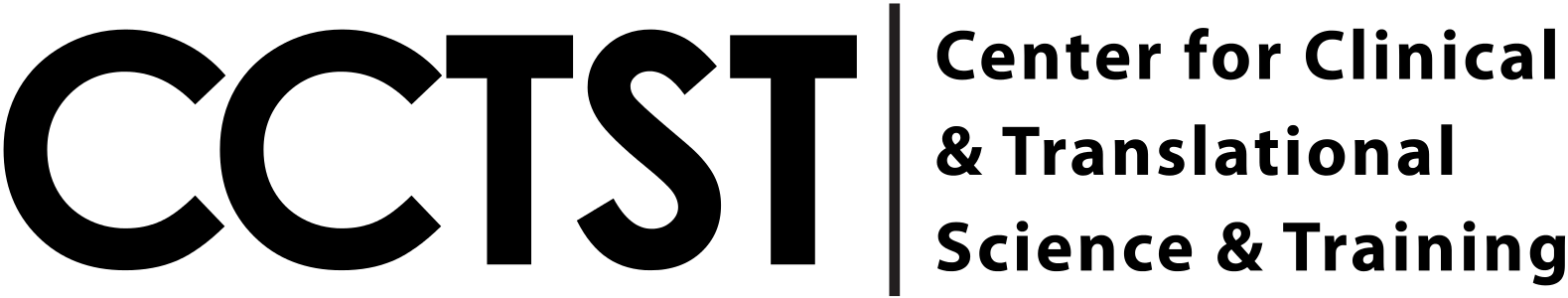 Center for Clinical & Translational Science & Training240 Albert Sabin WayLocation S, 2nd Floor, Suite 200, ML 11028Cincinnati, OH 45229Email: cctst@uc.edu | Web: cctst.org Please check each box to certify that you have included each item in your proposal1.  Face Page2.  PI and Co-PI/Co-I biosketches3. This checklist4.  Background5.  Hypothesis6.  Specific aims of the project7.  Statement of how the project is translational8.  Statement of extramural funding plan9.  Statement of community engagement10. Letter of Support from division director or department chairperson11. Letter of Support from the PI’s mentor (only for MTRG applicants)Center for Clinical & Translational Science & Training240 Albert Sabin WayLocation S, 2nd Floor, Suite 200, ML 11028Cincinnati, OH 45229Email: cctst@uc.edu | Web: cctst.org Please check each box to certify that you have included each item in your proposal1.  Face Page2.  PI and Co-PI/Co-I biosketches3. This checklistFor new or unfunded applications only4.  Background5.  Description of the Core6.  Project goals7.  Specific aims of the Core8.  Letter of Support from division director or department chairpersonFor 2nd year renewal applications only A one-page progress report justifying the need for continued support5.   Letter of Support from division director or department chairperson